ERDÉSZETI ERDEI ISKOLÁKMINŐSÍTÉSI ELJÁRÁSA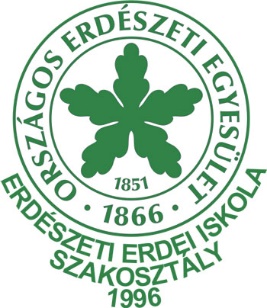 2020TARTALOMI. 	BEVEZETÉS - Az erdészek szerepe az erdei iskola mozgalomban	3. oldalII.  AZ ERDÉSZETI ERDEI ISKOLA ALAPFOGALMAI 	 5. oldalAz erdőpedagógiaAz erdészeti erdei iskolaErdészeti erdei iskola programErdőpedagógiai foglalkozásIII. AZ ERDÉSZETI ERDEI ISKOLÁK MINŐSÍTÉSÉNEK CÉLJA ÉS	KATEGÓRIÁI 	7. oldalAz erdészeti erdei iskolák minősítésének céljaAz erdészeti erdei iskolák minősítési kategóriáiIV. AZ ERDÉSZETI ERDEI ISKOLÁK MŰKÖDÉSÉRE VONATKOZÓ 	KÖVETELMÉNYRENDSZER	8. oldalÁltalános kritériumokAz egyes kategóriákra külön-külön meghatározott elvárásokV. AZ ERDÉSZETI ERDEI ISKOLÁK MINŐSÍTÉSÉNEK 	ELJÁRÁSRENDJE 	13. oldalA minősítés kezdeményezése Az erdészeti erdei iskola minősítési kérelem elkészítése, beküldéseRegisztrálásA minősítési kérelem előzetes adminisztratív ellenőrzéseA minősítési kérelem érdemi felülvizsgálataAz Erdészeti Erdei Iskola Szakértői Munkacsoport javaslat tételeA Minősítő Bizottság döntése„Minősített Erdészeti Erdei Iskola” cím használata Sikertelen minősítésA minősítés érvényességeA minősítési eljárás díjaA minősítéshez kapcsolódó eljárások a minősítés érvényességi ideje alattVI. MELLÉKLETEK	17. oldalMinősítési kérelemHelyszíni látogatás jegyzőkönyveAz erdészeti erdei iskola minősítés tanúsítványaA Minősített Erdészeti Erdei Iskola emblémájaStatisztikai adatlapI.BEVEZETÉSAZ ERDÉSZEK SZEREPE AZ ERDEI ISKOLA MOZGALOMBAN	A Föld lakosságának rohamos növekedésével, a civilizáció terjeszkedésével és az ipari termelés nagyléptékű bővülésével párhuzamosan rendkívüli mértékben nő a bioszféra terhelése. Ez a terhelés - amellett, hogy fenyegetést jelent a földi világ környezeti elemeire, valamint növény- és állatvilágára - az emberiség életterének jelentős beszűkülését is eredményezheti. A közelmúltban a globális felmelegedés időjárásra gyakorolt hatásai által olyan kézzelfogható tanúbizonyságát érzékelhetjük a környezetkárosításnak, amire már senki nem tekinthet közömbösen. A környezetvédelem ügye végre a világpolitika látókörébe került.	Mára már mindenki számára világossá vált, hogy a környezeti katasztrófát az emberiség csak egy hathatós önkorlátozással, a természet adta lehetőségeket messzemenően szem előtt tartó, fenntartható fejlődés megvalósításával tudja elkerülni. A kérdés már csak az, hogy ez a felismerés elegendő lesz-e a rövid távú érdekek leküzdésére, és az emberiség képes lesz-e határozottabban fellépni a folyamat lassítása vagy megállítása érdekében. Ehhez elengedhetetlen a társadalmi szemléletváltás.	A felnőtt társadalomra igazán hatékonyan már csak a szabályzórendszereken keresztül lehet hatni. A drasztikus intézkedések társadalmi elfogadottságát persze egy tudatos, objektív és folyamatos tájékoztatás jól meg tudja alapozni. A felnövekvő, új nemzedék szemléletére viszont az iskolarendszerű képzéshez kapcsolódó, esetleg azt kiegészítő környezeti nevelési eszközökkel még sikeresen lehet hatni. Ezt a célt jól szolgálhatja az erdei iskolák egyre bővülő tábora, amelyekben nagy hangsúlyt kap a környezettudatos szemléletre nevelés.	Az erdei iskolák esetében az „erdei” jelző elsősorban a speciális környezeti nevelési tevékenységre utal, és nem feltétlenül az intézmény fizikai elhelyezkedésére. Szerencsés esetben persze az erdőben vagy az erdő közelében helyezkednek el, s a programjaik egy részét az erdőben tartják. Az erdei közegben kapott impulzusok, megfigyelések ugyanis hatékonyan hozzájárulhatnak a környezet működésének jobb megismeréséhez és megértéséhez. Ezt tantermi körülmények között nem is lehet sikeresen megvalósítani.	Az erdő kicsiben olyan, mint a teljes földi környezet. Egyszerre ad életteret a természetnek és gazdasági hasznot az emberiségnek. A környezettudatos szemlélet kialakítása érdekében, ezért az erdei életközösség bemutatása mellett azt is fontos bemutatni, hogy ezzel a természeti erőforrással hogyan lehet kímélő, és hosszú távon is fenntartható módon gazdálkodni.	A kilencvenes évek második felétől kezdve az erdész társadalom felismerte, hogy a gazdálkodási módszereinek megváltoztatása mellett igen fontos szerep hárul rá az eredmények bemutatása terén is. Egyre több erdőgazdálkodó lépett a cselekvés mezejére, és felhagyott gazdasági épületekből, irodákból vagy éppen szolgálati lakásokból több tucatnyi erdei iskolai foglalkoztató helyet alakítottak ki. Ezekben az erdészeti erdei iskolákban erdész szakemberek és pedagógusok egymás munkáját erősítve fogadják az óvodás, általános- és középiskolás csoportokat, és a terepi foglalkozásokba igyekeznek erdészeti jellegű ismereteket is becsempészni. Ezt a tudást a leghitelesebben a természetet és a gazdálkodást egyaránt jól értő erdész szakemberek tudják átadni.	Ezt a minőségi többletet kívánja az erdész szakma érzékeltetni azzal, hogy bevezette az erdészeti erdei iskola és az erdőpedagógia fogalmakat. Az előbbi szempontok mentén immár közel ötven erdészeti erdei iskola működik országszerte. Annak érdekében, hogy az erdészeti erdei iskolák működésére vonatkozóan néhány minőségi elvárás lefektetésre kerüljön, és ezáltal az erdészeti erdei iskolákban folyó oktató, nevelő tevékenység általános mibenléte mindenki előtt ismertté válhasson, felvetődött egy önálló minősítési rendszer kidolgozása és bevezetése ezekben az intézményekben.	Az Európai Unióhoz történt csatlakozásunk következményeképpen jelentős átalakulásokon megy keresztül a magyarországi támogatási rendszer is. A minősítési rendszerre más egyebek mellett a jövőbeni hatékony támogatási intézkedések lehetőségének megteremtése érdekében van szükség. Ezen keresztül célirányosabb és a teljesítményekhez szorosabban kötődő támogatást lehet majd megvalósítani. Ennek kapcsán szintén megfogalmazódott az az igény, hogy az erdészeti erdei iskolák sokszínűségének megőrzését is szem előtt tartva próbáljunk a működésükre vonatkozó néhány minőségi paramétert mérhetővé tenni, és azok segítségével a támogatás feltételeként minimum elvárásokat, szükség esetén eltérő támogatási kategóriákat megfogalmazni.	A jelen dokumentációval megalapozott minősítési rendszer az előző célokat egyszerre próbálja kielégíteni. Bízunk benne, hogy a bevezetésével sikerül az erdészeti erdei iskolákban az elmúlt másfél évtizedben folyamatosan letisztuló oktató, nevelő tevékenység további minőségi fejlődésének egy újabb lendületet adni, aminek végül sok ezer gyermek, a magyar társadalom, az emberiség, sőt a teljes földi ökoszisztéma lesz majd a haszonélvezője.„Az erdő a világ egyetlen olyan könyvtára,amely már akkor is tudáshoz juttat,ha csendben vagy, és nyitott szemmel sétálsz benne.”                                    (Dr. Madas László erdőmérnök)II.AZ ERDÉSZETI ERDEI ISKOLA ALAPFOGALMAI1. Az erdőpedagógia:A környezeti nevelés olyan speciális területe, ahol a nevelés helyszíne az erdő, a programjaiban erdészeti ismeretek (az erdei életközösségről és az erdőben folyó gazdálkodásról szóló ismeretek) bemutatása dominál. A foglalkozások erdész vezetésével vagy közreműködésével folynak.Az erdőpedagógia a természet rendszerszerű működésének elvét az erdei életközösség példáján keresztül próbálja bemutatni. Egyben igyekszik tudatosítani, hogy az erdő nem csak tiszta természet, hanem kultúr- és gazdasági térség is egyben, ahol ennek következtében folyamatosan jelen van az ember. Az ember és a természet közötti harmonikus kapcsolat lehetőségét a fenntartható, természetkímélő erdőgazdálkodás hosszútávra tervező példáján keresztül mutatja be.Az erdőpedagógia módszereiben épít az aktív, cselekvő együttműködésre, a saját tapasztalatszerzésen alapuló tanulásszervezésre és élménypedagógiai terepi módszereket alkalmaz, melynek része a felfedező kísérlet, bemutatás, megfigyelés, vita, beszélgetés, kiselőadás, kérdve kifejtés, valamint a projektmódszer.2. Az erdészeti erdei iskola:Az erdészeti erdei iskola az erdei környezet adottságaira építő, erdőpedagógiát alkalmazó oktatási, ismeretterjesztési intézmény, melyet erdőgazdálkodó működtet. Az erdészeti erdei iskola infrastrukturális és szervezeti hátteret biztosít az erdőpedagógiai alapokon nyugvó oktató, nevelő tevékenységnek. Célja, hogy elősegítse az ifjúság és a felnőttek erdőbarát, környezettudatos magatartásának kialakulását, fejlődését. Feladata, hogy ráirányítsa a figyelmet a globális környezeti gondokra, és javaslatokat nyújtson lokális megoldásokra.Az erdészeti erdei iskolákban jellemzően erdőpedagógiai foglalkozások zajlanak, de a programokban helyt kaphatnak egyéb kulturális, sport és szabadidős foglalkozások is. A programok zömében az iskolai szorgalmi időszakban zajlanak, a tantervhez és tanrendhez kapcsolódóan. Az erdészeti erdei iskolákat általában óvodások és diákok látogatják, de a felnőtt résztvevők fogadására is mód van.3. Erdészeti erdei iskola program:	A környezet(erdő)tudatos szemlélet kialakítása érdekében időben és térben egymáshoz rendelt erdőpedagógiai és egyéb - kulturális, sport vagy szabadidős - foglalkozások együttese. A program időtartama néhány órától több napig is terjedhet. A legoptimálisabb az ötnapos, bentlakásos, komplex (erdőpedagógiai foglalkozások kiegészítve egyéb szabadidős tevékenységekkel) erdészeti erdei iskola programok megvalósítása.4. Erdőpedagógiai foglalkozás:	Az erdőpedagógia legkisebb tanulásszervezési egysége erdészeti ismeretek elsajátíttatása érdekében. Időtartama legalább 2 óra (120 perc).III.AZ ERDÉSZETI ERDEI ISKOLÁK MINŐSÍTÉSÉNEK CÉLJA ÉS KATEGÓRIÁIAz erdészeti erdei iskolák minősítésének célja:	Az erdészeti erdei iskolák és az erdőpedagógiai foglalkozások vezetői rendszeres szakmai egyeztetést folytatnak a tevékenységükről. Ebben a körben már korábban felmerült annak az igénye, hogy az erdészeti erdei iskolákra vonatkozóan kerüljön kidolgozásra egy egységes követelményrendszer. Ez nagy segítség lenne mind a már működő, mind pedig az újonnan létesülő erdészeti erdei iskolák programjainak kidolgozása és továbbfejlesztése esetére.Ennek a törekvésnek a megalapozottságát megerősítették a szolgáltatást igénybevevő iskolák visszajelzései is. Számukra azért lenne fontos, hogy az egyes erdészeti erdei iskolák szolgáltatása megbízható minőségű és kiszámítható legyen, mert a csoportok vagy osztályok programjait csak így tudják felelősen megtervezni.	Az egységes követelményrendszer megfogalmazása, és az alapján az erdészeti erdei iskolák tevékenységének rendszeres vizsgálata az erdészeti erdei iskolai szolgáltatáshoz kapcsolódó támogatási források hatékony felhasználása érdekében is elkerülhetetlenné vált.Az erdészeti erdei iskolák minősítési kategóriái: Az erdészeti erdei iskolák a programjaik rendszere, tartalmi teljessége, minősége, mennyisége, valamint az általuk biztosított kiegészítő szolgáltatások (szállás, étkezés) tekintetében rendkívül eltérőek. Emiatt felvetődött, hogy az egységes követelményrendszer egyes elemei ne általános érvénnyel, hanem eltérő működési kategóriákba sorolás mellett kerüljenek meghatározásra.Ennek jegyében az erdészeti erdei iskolák három kategóriája került meghatározásra:Kategóriás Erdészeti erdei iskola - BentlakásosKategóriás Erdészeti erdei iskola - Oktatóhely Kategóriás Erdészeti erdei iskola – Hátizsákos Az egyes kategóriák közötti különbségeket a következő fejezet határozza meg részletekbe menően.IV.AZ ERDÉSZETI ERDEI ISKOLÁK MŰKÖDÉSÉRE VONATKOZÓ KÖVETELMÉNYRENDSZER	A követelményrendszer felállítása biztosítja a minősítendő erdészeti erdei iskolák egységes elvek alapján történő vizsgálatát, minősítését.	A minősítési rendszerben elsőbbsége van az erdőpedagógiai oktató, nevelő tevékenységhez kapcsolódó kritériumoknak. A vizsgálat tárgyát a működés tárgyi-, személyi-, és szervezeti feltételei, valamint a megvalósított erdőpedagógiai tevékenység tartalmi és módszertani jellemzői képezik.Az erdészeti erdei iskolák a szolgáltatás teljessége, rendszeressége, mennyisége alapján 3 kategóriában minősítendők. Az általános és az egyes kategóriákra vonatkozó egyedi minősítési kritériumok külön fejezetekben kerülnek ismertetésre.1. Általános kritériumok:Ebben a fejezetben azon kritériumokat foglaljuk össze, melyeket mindhárom minősítési kategóriában alapelvárásként teljesíteni kell. Az általános kritériumok bármelyikének hiánya a minősítést kizáró ok. Tárgyi feltételek:Az erdőpedagógiai foglalkozások keretében az erdei életközösség, valamint az erdőben folyó emberi tevékenységek - kiemelten az erdő javaival folyó kíméletes és fenntartható gazdálkodás – kerül bemutatásra. Ez akkor hiteles, ha egy erdőgazdálkodó a saját gazdálkodását tudja példaként bemutatni. Emiatt az erdészeti erdei iskolák vonatkozásában alapelvárás, hogy azt egy erdőgazdálkodó működtesse, akinek az erdészeti hatóság által is nyilvántartott üzemi területe eléri a 200 hektárt.2.	Az erdészeti erdei iskola rendelkezik a programjai megvalósítása érdekében szükséges bemutató- és taneszközökkel, felszerelésekkel.3.	Az erdészeti erdei iskola figyelemmel van a programok biztonságos és balesetmentes lebonyolítására, de egyúttal felkészült az esetleges rendkívüli helyzetek kezelésére is (balesetvédelmi oktatás, folyamatos felügyelet, elsősegélynyújtó felszerelés és felkészültség biztosítása, orvos, mentő elérhetőségének folyamatos biztosítása)Személyi- és szervezeti elvárások:4.	Az erdőpedagógiai foglalkozásokat, az erdészeti erdei iskola programokat erdész vagy pedagógus szakember vezeti le. Az erdőpedagógiai foglalkozásokat javasoltan, azon belül az erdőgazdálkodás témakörét érintő foglalkozásokat pedig minden esetben erdész szakember tartja. Amennyiben az erdészeti erdei iskolát működtető erdőgazdálkodó az előbbi feladatokra nem alkalmas, akkor a megfelelő szakember (szakemberek) közreműködését munka- vagy megbízási jogviszony keretében kell biztosítani. A megbízási szerződésnek vagy a munkaköri leírásnak ebben az esetben konkrétan ki kell térniük az erdészeti erdei iskolai foglalkozások szervezése, vezetése feladatokra. Az erdőpedagógiai foglalkozások vezetőinek rendszeresen és dokumentáltan (évente min. egyszer) részt kell venniük az Országos Erdészeti Egyesület Erdei Iskola Szakosztálya által szervezett szakosztályülésen.Erdészeti erdei iskolai programmal szemben támasztott elvárások:Az erdészeti erdei iskola egész évben képes erdészeti erdei iskolai programot szolgáltatni.Az erdészeti erdei iskola a programjait rugalmasan tudja igazítani az egyes évszakokhoz és az időjáráshoz.Az erdészeti erdei iskola programok megfelelnek a megcélzott csoportok életkori sajátosságainak.Az erdőpedagógiai foglalkozások színtere az erdő.Az egyes foglalkozásokon a részt vevők száma minimum 8 fő.Az erdészeti erdei iskola programoknak legalább 60%-ban erdőpedagógiai foglalkozásokból kell állniuk. Az erdőpedagógiai foglalkozások kiemelt témakörei:erdő, mint életközösség (fajismeret, ökológia) Kiemelten kezeli az adott élőhelyre, erdőtársulásra jellemző fajok ismeretét, ezeket ökológiai rendszerbe helyezve mutatja be, hangsúlyozva az egymásra utaltságot. Sorra veszi az élő és élettelen környezeti tényezőket, táplálékhálózatokat mutat be a helyi erdei életközösségből. erdő, mint megújuló természeti erőforrásMegújuló és nem megújuló természeti erőforrások összehasonlítása (előnyök, hátrányok). Az energiaellátás és a környezet-terhelés kapcsolata. az erdő és az ember Az ember része az erdei életközösségnek, hiszen ősidők óta használja az erdő javait: fa, vad, gyümölcsök, gomba stb. Élvezi az erdő rekreációs, gyógyító hatásait, azonban a civilizáció eluralkodásával, az erdő túlhasználásával veszélybe sodorja saját létét is.  erdő és klíma viszonyaAz erdő lokális hatásainak bemutatása, az időjárási elemek megjelenése erdővel borított és fátlan területen.Az erdő globális éghajlat alakító szerepe, kiemelten a CO2 körforgása, illetve az üvegházhatás.a fenntartható erdőgazdálkodásA fenntartható erdőgazdálkodás példa arra, hogyan használ az ember egy természeti kincset, egy ökológiai rendszert (az erdőt) úgy, hogy az ne pusztuljon el, hanem tovább működjön megőrizve természeti és gazdasági potenciáját.  az erdész munkájaAz erdész a felelős szakember a fenntartható erdőgazdálkodás megvalósulásában, az ember-erdő viszonyban. Az erdészeti tevékenységi körök, feladatok bemutatása.Egyéb feltételek: Rendszeres statisztikai adatszolgáltatás keretében, a rendszeresített formanyomtatványon (6. sz. melléklet), évente beszámol a minősítési rendszert működtető Országos Erdészeti Egyesület felé az általa lebonyolított erdészeti erdei iskolai programokról. Az iskola megnevezésében szerepeltetik az „Erdészeti Erdei Iskola” szavakat, valamint jól láthatóan feltüntetik a „Minősített erdészeti erdei iskola” emblémát (5. sz. melléklet).2. Az egyes kategóriákra külön-külön meghatározott elvárások:„A” kategóriás Erdészeti Erdei Iskola (Teljes körű szolgáltatást nyújtó erdészeti erdei iskola)Az „A” kategóriás erdészeti erdei iskola több napos, komplett programok lebonyolítására képes, és ehhez széles kínálatú, magas színvonalú infrastrukturális háttérrel rendelkezik.A belső foglalkozások lebonyolításához az erdészeti erdei iskola rendelkezik legalább egy, min. 15 fő befogadóképességű, zártépületben elhelyezkedő oktatóteremmel, esetleg közösségi helyiséggel. A helyiséget befogadó épület rendelkezik a megfelelő engedélyekkel, biztonságos, valamint esztétikailag és funkcionálisan megfelel a programok által meghatározott céloknak. Az erdőpedagógiai terepi foglalkozások lebonyolításához az erdészeti erdei iskola rendelkezik:legalább egy, min. 15 fő befogadóképességű, szabadtéri, fedett foglalkoztató hellyel,a programok által meghatározott célok elérése érdekében szükséges erdei infrastruktúrákkal (tanösvény, tematikus bemutatóhely, tájékoztató táblák stb.)Az erdei létesítmények összhangban vannak a megvalósítandó céllal. A környezet alkalmas a vizsgálódásra. Az esetleges veszélyeket ismerik, erről a résztvevők tájékoztatást kapnak. A tanösvényen, illetve a területen elhelyezett információhordozók szövege, képanyaga igazodik a helyi adottságokhoz, az erdei oktatóhely felszereltsége lehetővé teszi a tervezett foglalkozások megtartását.Az egész napos, valamint a többnapos programok megrendezéséhez az erdészeti erdei iskola legalább 15 fő részére szállás- és étkezési lehetőséget tud biztosítani. Az erdészeti erdei iskola minimum 15 főt befogadó, saját üzemeltetésű, engedélyezett szálláshellyel és étkeztető hellyel rendelkezik az erdőpedagógiai program helyszínéül szolgáló erdőben vagy közvetlen közelében (gyalogszerrel megközelíthető). Ha az erdészeti erdei iskola működtetője nem rendelkezik saját üzemeltetésű étkeztető hellyel, akkor ugyanezt a szolgáltatást más szállásszolgáltatóval kötött együttműködési szerződés keretében tudja biztosítani az erdészeti erdei iskolai programjait látogató csoportok részére.A szállás- és étkeztetési szolgáltatás minősége megfelel a gyermekek életkori sajátosságainak és lehetőség szerint a speciális igényeket is képesek kielégíteni (pl. vegetáriánus, laktóz- vagy gluténmentes ételek stb.)Az erdészeti erdei iskola évente minimum 100 erdőpedagógiai foglalkozást szervez.Az erdészeti erdei iskola által az egyes években megtartott programjai között legalább 100 erdőpedagógiai foglalkozást elérő mértékben, a II. fejezetben meghatározott kritériumoknak megfelelő programokat bonyolít le.„B” kategóriás Erdészeti Erdei Iskola Oktatóhely(Részleges szolgáltatást nyújtó erdészeti erdei iskola)A „B” kategóriás erdészeti erdei iskola képes komplett, esetleg több napos erdészeti erdei iskolai programok lebonyolítására, de csak alacsonyabb szintű vagy szűkebb kínálatú infrastrukturális háttér mellett.A foglalkozások lebonyolításához az erdészeti erdei iskola rendelkezik legalább egy, min. 15 fő befogadóképességű, zárt épületben elhelyezkedő oktatóteremmel, esetleg közösségi helyiséggel vagy szabadtéri, fedett foglalkoztató hellyel.2.	Az erdőpedagógiai külső foglalkozások lebonyolításához az erdészeti erdei iskola rendelkezik a programok által meghatározott célok elérése érdekében szükséges erdei infrastruktúrákkal (tanösvény, tematikus bemutatóhely, tájékoztató táblák stb.)3.	Az erdészeti erdei iskola évente minimum 50 erdőpedagógiai foglalkozást szervez.Az erdészeti erdei iskola által az egyes években megtartott programjai között legalább 50 erdőpedagógiai foglalkozást elérő mértékben, a II. fejezetben meghatározott kritériumoknak megfelelő programokat bonyolít le.„C” kategóriás Erdészeti Erdei Iskola -Hátizsákos(Erdőpedagógiai foglalkozásokat lebonyolító erdészeti erdei iskola)A „C” kategóriás erdészeti erdei iskola infrastrukturális háttérrel általában nem rendelkezik, azonban erdőpedagógiai foglalkozások lebonyolítására képes.1.	Az erdészeti erdei iskola évente minimum 30 erdőpedagógiai foglalkozást szervezAz erdészeti erdei iskola által az egyes években megtartott programjai között legalább 30 erdőpedagógiai foglalkozást elérő mértékben, a II. fejezetben meghatározott kritériumoknak megfelelő programokat bonyolít le.V.AZ ERDÉSZETI ERDEI ISKOLÁK MINŐSÍTÉSÉNEK ELJÁRÁSRENDJEA minősítés kezdeményezéseAz erdészeti erdei iskola minősítését az erre a célra rendszeresített formanyomtatványon (1. sz. melléklet), a meghatározott mellékletek csatolásával, valamint a minősítési eljárás díjának befizetésével lehet kezdeményezni.A minősítési eljárás lefolytatásának további előfeltétele, hogy a minősíteni kívánt erdészeti erdei iskola a minősítést megelőző évben legalább 30 erdőpedagógiai foglalkozást dokumentáltan lebonyolított.A minősítési eljárást évente egy alkalommal lehet kezdeményezni. A minősítési kérelmek benyújtási határideje a tárgyév május 15. napja.A hiányosan, vagy nem megfelelő tartalommal benyújtott minősítési kérelmek esetében egyszeri hiánypótlásra van lehetőség.A határidőn túl benyújtott, vagy a minősítési eljárásra az előbbiek szerint nem bocsátható kérelmek további érdemi vizsgálat nélkül elutasításra kerülnek.Az erdészeti erdei iskola minősítési kérelem elkészítése, beküldéseAz erdészeti erdei iskolák minősítési kérelme az Országos Erdészeti Egyesület honlapjáról (www.oee.hu) tölthető le.A kitöltött kérelmet a szükséges mellékletekkel, valamint a minősítési díj befizetését/átutalását igazoló bizonylat másolatát 1 nyomtatott példányban személyesen vagy postai úton lehet benyújtani az Országos Erdészeti Egyesület Titkárságára (1021 Budapest, II. Budakeszi út 91.) és digitális formában a titkarsag@oee.hu e-mail címre elküldeni.Regisztrálás	A beérkezett minősítési kérelmet az Országos Erdészeti Egyesület titkársága regisztrálja, és visszaigazolja.A dokumentumok ezt követően az Erdészeti Erdei Iskola Szakértői Munkacsoporthoz kerülnek.A Szakértői Munkacsoport (SzM) a minősítési eljárás adminisztrációs és ellenőrzési feladatait látja el. A Szakértői Munkacsoport 10+2 főből áll, tagjait és vezetőjét az Országos Erdészeti Egyesület jelöli ki. A Szakértői Munkacsoport ellenőrzési feladatait ellátó tagjai a Látogató Szakértők, akiknek minimum öt éves erdei iskolai gyakorlattal kell rendelkezniük. A Szakértői Munkacsoport működését az Országos Erdészeti Egyesület ellenőrzése mellett a SzM vezetője irányítja.A minősítési kérelem előzetes adminisztratív ellenőrzéseA Szakértői Munkacsoport a beérkezett kérelmeket teljesség szempontjából és az általános jogosultsági kritériumok alapján előzetesen ellenőrzi. Szükség esetén hiánypótlást rendel el.A minősítési kérelem érdemi felülvizsgálata	A Szakértői Munkacsoport a tagjai közül kijelöl 2 fő Látogató Szakértőt, akik elvégzik a minősítési kérelmek érdemi felülvizsgálatát. Ennek keretében azt ellenőrzik a helyszínen, hogy a minősítési kérelemben foglaltak megfelelnek-e a valóságnak.	A látogató szakértők egyeztetnek a minősítendő erdészeti erdei iskola vezetőjével és a megbeszélt időpontban meglátogatják az erdészeti erdei iskolát.  Fontos, hogy a látogatás időtartamában minimum egy erdőpedagógiai foglalkozást megtekinthessenek.	A Látogató Szakértők az ellenőrzésről jegyzőkönyvet készítenek (2. sz. melléklet). Az ellenőrzést annak megfelelően kell elvégezni, hogy az adott Erdészeti Erdei Iskola milyen kategóriában szeretné minősíttetni magát.A Jegyzőkönyvben rögzítettekkel kapcsolatban az Erdészeti Erdei Iskola képviselője írásban észrevételt tehet. A jegyzőkönyvet a Látogató Szakértők és az Erdészeti Erdei Iskola képviselője írja alá. A Látogató Szakértők a jegyzőkönyvet megküldik az Erdészeti Erdei Iskola Szakértői Munkacsoportnak.6.  	Az Erdészeti Erdei Iskola Szakértői Munkacsoport javaslat tételeA Szakértői Munkacsoport a Minősítési Dokumentáció, valamint a Helyszíni Látogatás Jegyzőkönyve alapján javaslatot hoz a minősítésről, melyet megküld a Minősítő Bizottságnak.A Minősítő Bizottság a minősítési eljárás döntéshozó fóruma. Feladata a Szakértői Munkacsoport által döntésre előkészített kérelmekkel kapcsolatos végső döntés meghozatala. A Minősítő Bizottság elnöki tisztét az Országos Erdészeti Egyesület képviselője látja el.Tagjai:- Agrárminisztérium Erdőkért és Földügyekért Felelős Államtitkárság képviselője (az ágazat képviseletében)- Agrárminisztérium Közigazgatási Államtitkárság képviselője (a szakképzés képviseletében)- Soproni Egyetem Erdőmérnöki Kar képviselője (az oktatás képviseletében) - Országos Erdészeti Egyesület képviselője (a minősítésért felelős szervezet képviseletében)- Magán Erdőtulajdonosok és Gazdálkodók Országos Szövetségének képviselője (a magán erdőgazdálkodók képviseletében)- A Szakértői Munkacsoport képviselője (a regisztrált erdészeti erdei iskola szolgáltatók képviseletében)- Az NFK Erdészeti Főosztály képviselője7.	A Minősítő Bizottság döntéseA Minősítő Bizottság többségi döntést hoz az erdészeti erdei iskola minősítéséről.A Minősítő Bizottság döntését a Szakértői Munkacsoport 15 napon belül kiközli a kérelmezők felé. A minősítést nyert Erdészeti Erdei Iskolák részére Tanúsítvány kerül kiállításra (3. sz. melléklet).8. „Minősített Erdészeti Erdei Iskola” cím használataA minősített Erdészeti Erdei Iskola a hivatalos döntésről szóló értesítés kézhezvételét követően jogosult a cím viselésére és a logó (4. számú melléklet) használatára, a minősítés érvényességi idejének lejártáig.9. Sikertelen minősítésSikertelen minősítés esetén az illető szolgáltató 1 év eltelte után újból kezdeményezheti a minősítést.10. A minősítés érvényességeAz Erdészeti Erdei Iskolák minősítése 3 évre szól. A 3 év lejártakor – amennyiben a minősítés nem került megújításra - a Szakértői Munkacsoport törli az Erdészeti Erdei Iskolát a minősítettek listájáról.A minősítés megújítását egy új minősítési kérelem benyújtásával lehet kezdeményezni. minősítési eljárás díjaA minősítési eljárás szolgáltatási díja iskolánként 50 000.- Ft + ÁFA, mely összeget számla ellenében az Országos Erdészeti Egyesület részére kell befizetni. A befizetett díjak a minősítési eljárás költségeit fedezik. minősítéshez kapcsolódó eljárások a minősítés érvényességi ideje alattA minősített Erdészeti Erdei Iskoláknak a tevékenységükről évente adatokat kell szolgáltatniuk 5. számú mellékelt táblázatának kitöltésével és elküldésével a minősítési eljárás működtetésével megbízott Országos Erdészeti Egyesület (OEE) részére minden év január 31-ig. A minősített Erdészeti Erdei Iskola működtetője az érvényességi időszak alatt köteles a tevékenységét érintően bekövetkezett változásokat 30 napon belül bejelenteni az Országos Erdészeti Egyesület részére. Ha a változás érinti az adott Erdészeti Erdei Iskola minősítési besorolását, akkor új minősítési eljárás lefolytatását kell kezdeményeznie.A minősített Erdészeti Erdei Iskolák tevékenységét a Szakértői Munkacsoport az érvényességi időszakon belül bármely időpontban ellenőrizheti. Ha az ellenőrzések során kiderül, hogy az Erdészeti Erdei Iskola szolgáltatása nem felel meg a minősítési követelményeknek, akkor a Szakértői Munkacsoport határidő megadása mellett felszólítja a működtetőt a hiányosságok pótlására. Amennyiben erre nem kerül sor, akkor a Minősítő Bizottság felfüggeszti vagy visszavonja a minősítést.VI.MELLÉKLETEK1. számú mellékletMINŐSÍTÉSI KÉRELEMI. AdatlapKelt:  200……………………..	……………………………………………	cégszerű aláírásII. AZ ERDÉSZETI ERDEI ISKOLA ÁLTALÁNOS BEMUTATÁSAIII. AZ ERDÉSZETI ERDEI ISKOLA RÉSZLETES BEMUTATÁSA A MINŐSÍTÉS SZEMPONTJAI SZERINT1. Tárgyi feltételek bemutatása – erdőterület bemutatása2. Tárgyi feltételek bemutatása - bemutató- és taneszközökkel való felszereltség3. Tárgyi feltételek bemutatása – baleset megelőzés, elsősegélynyújtás4. Tárgyi feltételek bemutatása – zárt oktatóterem vagy közösségi helyiség5. Tárgyi feltételek bemutatása – szabadtéri, fedett foglalkoztató hely6. Tárgyi feltételek bemutatása – erdei infrastruktúrák7. Tárgyi feltételek bemutatása – szállás szolgáltatás8. Tárgyi feltételek bemutatása – étkeztetési szolgáltatás9. Személyi és szervezeti háttér bemutatása – oktatásban részt vevők bemutatása10. Erdészeti Erdei Iskola programjának bemutatása – általános bemutatás11. Erdészeti Erdei Iskola programjának bemutatása – erdőpedagógiai foglalkozás típusok részletes bemutatása12. Erdészeti Erdei Iskola programjának bemutatása – egyéb foglalkozás típusok részletes bemutatása13. Erdészeti Erdei Iskola programjának bemutatása – erdészeti erdei iskolai program ajánlatok bemutatása2. számú mellékletA Helyszíni Látogatás jegyzőkönyveErdészeti erdei iskola neve:Minősítési kategória (a megfelelő aláhúzandó):A. Kategóriás Erdészeti erdei iskola B. Kategóriás Erdészeti erdei iskola - Oktatóhely C. Kategóriás Erdészeti erdei iskola – HátizsákosTulajdonos, üzemeltető neve:Látogatás időpontja:Jelenléti ív:Szakértői értékelés:  Az Erdészeti Erdei Iskolát (az értékelésben alkalmazott rövidítés: EEI) minősítési szempontonként kell értékelni, az adott minősítési kategória oszlopában Igen/Nem szavakkal.I. Tárgyi feltételek értékelése:II. Személyi és szervezeti feltételek értékelése:III. Az EEI programjának értékelése:IV. A Látogató Szakértő szöveges értékelése (esetleg fotók):V. A szolgáltató észrevételei:VI. A látogató szakértők megállapítása (a megfelelő aláhúzandó):Az Erdészeti Erdei Iskola a minősítési követelményeknek az adott kategóriában		MEGFELEL			NEM FELEL MEG Kelt:....................................20…....év......................hónap...........nap	_______________________________	_______________________________	látogató szakértő aláírása	látogató szakértő aláírása_____________________________________EEI képviselőjének aláírása3. számú mellékletAZ ERDÉSZETI ERDEI ISKOLA MINŐSÍTÉS TANÚSÍTVÁNYA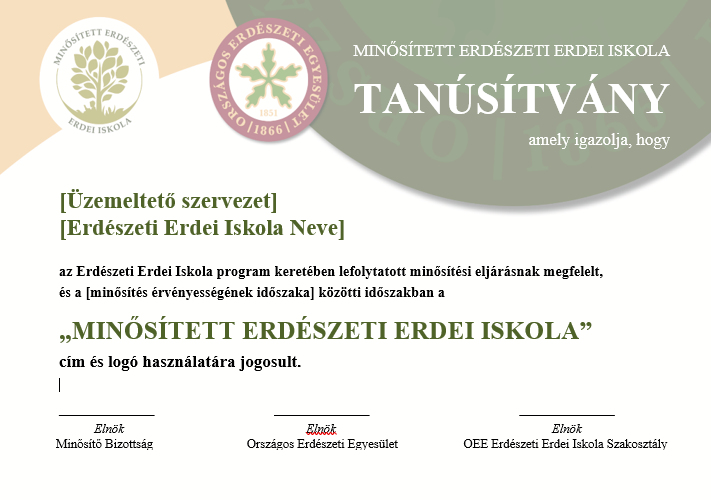 4. számú mellékletA MINŐSÍTETT ERDÉSZETI ERDEI ISKOLA EMBLÉMÁJA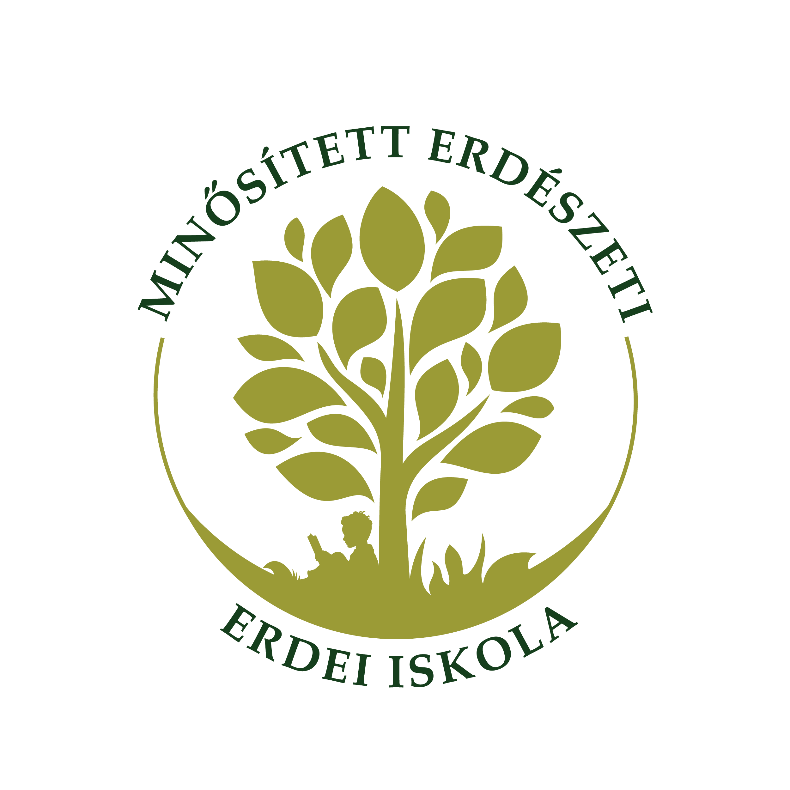 5. számú melléklet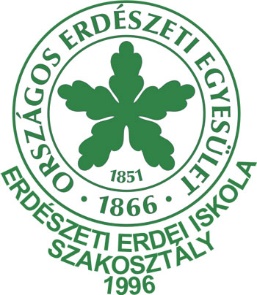                                                ORSZÁGOS ERDÉSZETI EGYESÜLET                                           ERDÉSZETI ERDEI ISKOLA SZAKOSZTÁLYCégnév:………………………………………………….     Erdei iskola neve: ………………………………………………..Cím: …………………………………………..  Tel: ……………………e-mail:………………………………..ERDÉSZETI ERDEI ISKOLÁKSTATISZTIKAI ÖSSZESÍTŐJE…………... év 1. Az Erdészeti Erdei Iskola megnevezése:2. Az Erdészeti Erdei Iskola adatai:Megye: ………………………………..	Irányítószám: ………………………………….Helység: ………………………………	Utca, házszám: ………………………………...Telefon: ……………………………….	Telefax: ………………………………………..Mobil: …………………………………	E-mail: …………………………………………3. Az erdészeti erdei iskola vezető neve:4. Az erdészeti erdei iskola vezető elérhetőségei (telefonszám, e-mail cím):5. Az Erdészeti Erdei Iskola üzemeltetőjének megnevezése:6. Az Erdészeti Erdei Iskola üzemeltetőjének adatai: Cégbírósági bejegyzés, vállalkozói engedély száma: ………………………………………..Vezető neve: ………………………………………………………………………………….Megye: ………………………………..	Irányítószám: ………………………………….Helység: ………………………………	Utca, házszám: ………………………………...Telefon: ……………………………….	Telefax: ………………………………………..Mobil: …………………………………	E-mail: …………………………………………8. Elérendő minősítési kategória (a megfelelő aláhúzandó):A. Kategóriás Erdészeti erdei iskola B. Kategóriás Erdészeti erdei iskola - Oktatóhely C. Kategóriás Erdészeti erdei iskola – HátizsákosAz Erdészeti Erdei Iskola létrejötte, célja, jelenlegi működése, szervezeti háttere, látogatói, a programszolgáltatás működési rendje (maximum 1 oldal terjedelemben. Nem része a minősítésnek.)Az erdészeti erdei iskolai programoknak helyszínül erdőterület bemutatása, az erdőpedagógiai foglalkozások szempontjából történő értékeléssel (működtető erdőgazdálkodói kódszáma, üzemi erdőterületének bemutatása,  az Erdészeti Erdei Iskola által használt egyéb erdőterületek bemutatása /adatok, leírás, fotó, engedélyek/)Az Erdészeti Erdei Iskola programjainak végrehajtása érdekében szükséges bemutató- és taneszközök, felszerelések felsorolása.A programok biztonságos és balesetmentes lebonyolítására, valamint a rendkívüli helyzetek kezelése érdekében alkalmazott eszközök, intézkedések bemutatása (elsősegélynyújtó felszerelés és felkészültség biztosítása, orvos, mentő elérhetőségének folyamatos biztosítása stb.)Az erdészeti erdei iskolai programok lebonyolításához használható, zárt épületben elhelyezkedő oktatóterem vagy közösségi helyiség bemutatása (méret, elhelyezkedés, felszereltség, befogadóképesség, engedélyek)Az erdészeti erdei iskolai programok lebonyolításához használható szabadtéri, fedett foglalkoztató hely bemutatása (méret, elhelyezkedés, felszereltség, befogadóképesség)Az erdészeti erdei iskolai programok lebonyolításához használható erdei infrastruktúrák bemutatása (pl. tanösvény, tematikus bemutatóhely, tájékoztató táblák, stb.)Az erdészeti erdei iskolai programok lebonyolításához kapcsolódó szállás szolgáltatási lehetőség bemutatása (üzemeltető, kategória, elhelyezkedés, felszereltség, befogadóképesség, engedélyek, szolgáltatóval kötött szerződés)Az erdészeti erdei iskolai programok lebonyolításához kapcsolódó étkeztetési szolgáltatási lehetőség bemutatása (üzemeltető, elhelyezkedés, kínálat, befogadóképesség, engedélyek, szolgáltatóval kötött szerződés)Az erdészeti erdei iskola szolgáltatásban résztvevő személyek, szakemberek bemutatása (a teljesség igényével, pl. iskolavezető, foglalkozásvezető, adminisztrátor, stb.): 1. Név:Végzettség:Foglalkoztatás jogi formája: alkalmazott/ vállalkozóFeladatkör:Eddigi tevékenység bemutatása:Foglalkozásvezetők esetén erdőpedagógiai továbbképzésen részt vett: igen/nem (az erről szóló  igazolás csatolandó)2. Név:Végzettség:Foglalkoztatás jogi formája: alkalmazott/ vállalkozóFeladatkör:Eddigi tevékenység bemutatása:Foglalkozásvezetők esetén erdőpedagógiai továbbképzésen részt vett: igen/nem (az erről szóló  igazolás csatolandó)…Az Erdészeti Erdei Iskola program szolgáltatásának általános bemutatása  (célok, fogadott csoportok igényei, programszolgáltatás rendszeressége, évszakokhoz kötöttsége, évente lebonyolított erdészeti erdei iskolai programok száma)1. Erdőpedagógiai foglalkozás megnevezése:A foglalkozás célja:A foglalkozás helyszínei:Ajánlott évszak:A foglalkozás tartalmának részletes leírása:2. Erdőpedagógiai foglalkozás megnevezése:A foglalkozás célja:A foglalkozás helyszínei:Ajánlott évszak:A foglalkozás tartalmának részletes leírása:…1. Foglalkozás megnevezése:A foglalkozás célja:A foglalkozás helyszínei:Ajánlott évszak:A foglalkozás tartalmának részletes leírása:2. Foglalkozás megnevezése:A foglalkozás célja:A foglalkozás helyszínei:Ajánlott évszak:A foglalkozás tartalmának részletes leírása:…1. Erdészeti erdei iskolai program megnevezése:A program rövid szöveges bemutatása:Ajánlott évszak:Foglalkozási napok száma:A program keretében tervezett foglalkozások foglalkozási napokra lebontott felsorolása:2. Erdészeti erdei iskolai program megnevezése:A program rövid szöveges bemutatása:Ajánlott évszak:Foglalkozási napok száma:A program keretében tervezett foglalkozások foglalkozási napokra lebontott felsorolása:…NévKépviselt szervezetBeosztásAláírás Látogató SzakértőLátogató SzakértőLátogató SzakértőLátogató SzakértőÉrtékelési szempontMinősítési KategóriaMinősítési KategóriaMinősítési KategóriaÉrtékelési szempontABCAz EEI-t működtető erdőgazdálkodó üzemi erdőterülete eléri a 200 hektárt.Az EEI programjaihoz adott az erdei környezetet.Az EEI rendelkezik a programjai végrehajtásához szükséges bemutató- és taneszközökkel, felszerelésekkel.Az EEI-nál adottak a balesetmentes működés feltételei, és fel vannak készülve a rendkívüli helyzetek kezelésére.Az EEI rendelkezik egy, minimum 15 fő befogadására alkalmas, zárt épületben elhelyezkedő oktatóteremmel vagy közösségi helyiséggel.Az EEI rendelkezik egy, minimum 15 fő befogadására alkalmas, kültéri, fedett foglalkoztató hellyel.Az EEI rendelkezik a programjai lebonyolításához szükséges erdei infrastruktúrákkal.Az EEI a programjai lebonyolításához legalább 15 fő részére szállás szolgáltatást tud biztosítani.Az EEI a programjai lebonyolításához legalább 15 fő részére étkezési szolgáltatást tud biztosítani.Az EEI rendelkezik a működéséhez, valamint az építményei, a berendezései működtetéséhez szükséges hatósági engedélyekkel.Értékelési szempontMinősítési KategóriaMinősítési KategóriaMinősítési KategóriaÉrtékelési szempontABCAz erdőpedagógiai foglalkozások lebonyolításához megfelelő létszámú és felkészültségű erdész és/vagy pedagógus szakember áll rendelkezésre.Az erdőpedagógiai foglalkozások lebonyolításában közreműködő személyek az erdőpedagógiai továbbképzéseken rendszeresen részt vesznek.Értékelési szempontMinősítési KategóriaMinősítési KategóriaMinősítési KategóriaÉrtékelési szempontABCAz EEI egész évben képes erdőpedagógiai foglalkozásokat tartani.Az EEI a szükséges rugalmassággal képes a programjait az évszakokhoz igazítani.Az erdészeti erdei programok megfelelnek a megcélzott csoportok életkori sajátosságainak.Az erdőpedagógiai programok helyszíne általában az erdő.Az erdészeti erdei iskola programok legalább 60%-ban erdőpedagógiai foglalkozásokat tartalmaznak.sorszámDÁTUMEltöltött napok számaCSOPORTCSOPORTAz egyes erdőpedagógiai foglalkozások keretében teljesített órák számaAz egyes erdőpedagógiai foglalkozások keretében teljesített órák számaAz egyes erdőpedagógiai foglalkozások keretében teljesített órák számaAz egyes erdőpedagógiai foglalkozások keretében teljesített órák számaAz egyes erdőpedagógiai foglalkozások keretében teljesített órák számaAz egyes erdőpedagógiai foglalkozások keretében teljesített órák számaerdőpedagógiai órák száma (össz.)egyéb órák számaMindösszesen órák sorszámDÁTUMEltöltött napok számaSZÁMALÉTSZÁM (fő)ERDŐ, MINT ÉLETKÖZÖSSÉGMEGUJÚLÓ ENERGIAFORRÁSERDŐ ÉS EMBERERDŐ ÉS KLÍMAFENNTARTHATÓ ERDŐGAZDÁLKODÁSERDÉSZ MUNKÁJAerdőpedagógiai órák száma (össz.)egyéb órák számaMindösszesen órák 